Trinity Preschool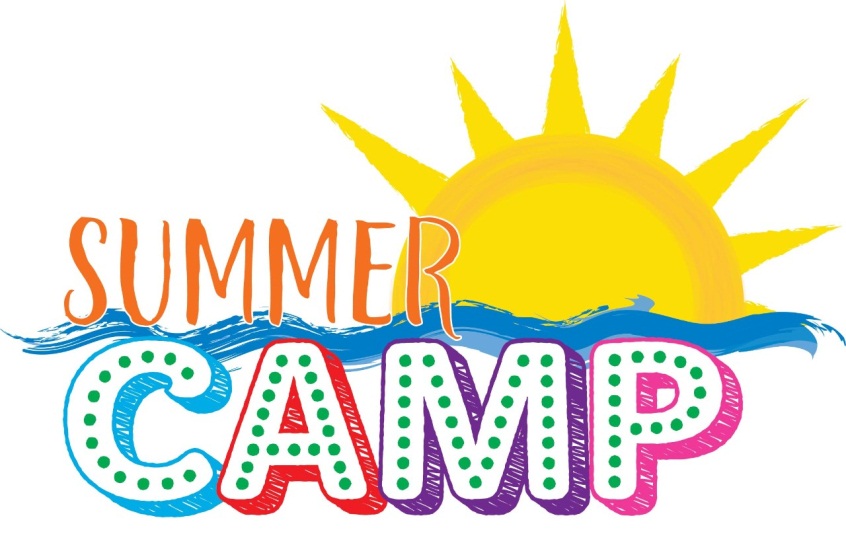 Papers to be completed before start of camp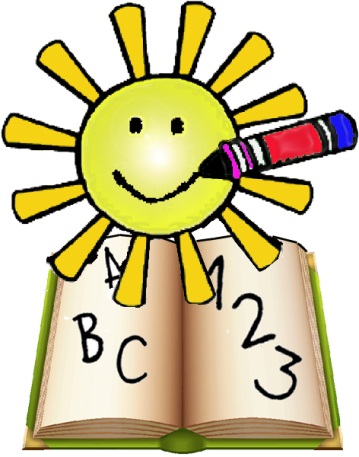 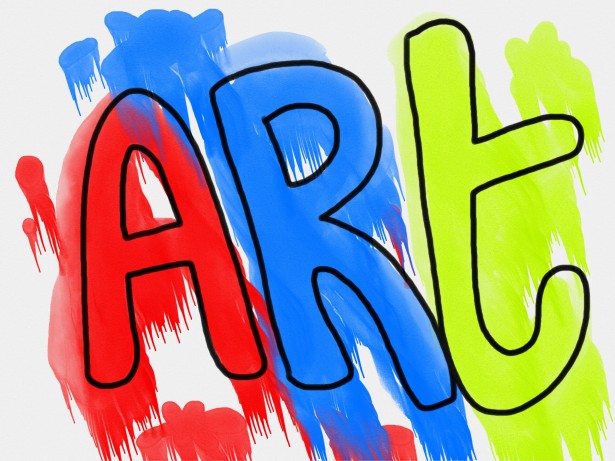 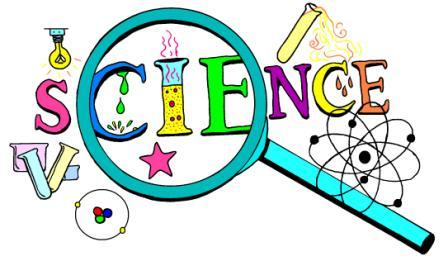 &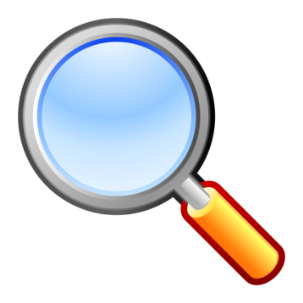 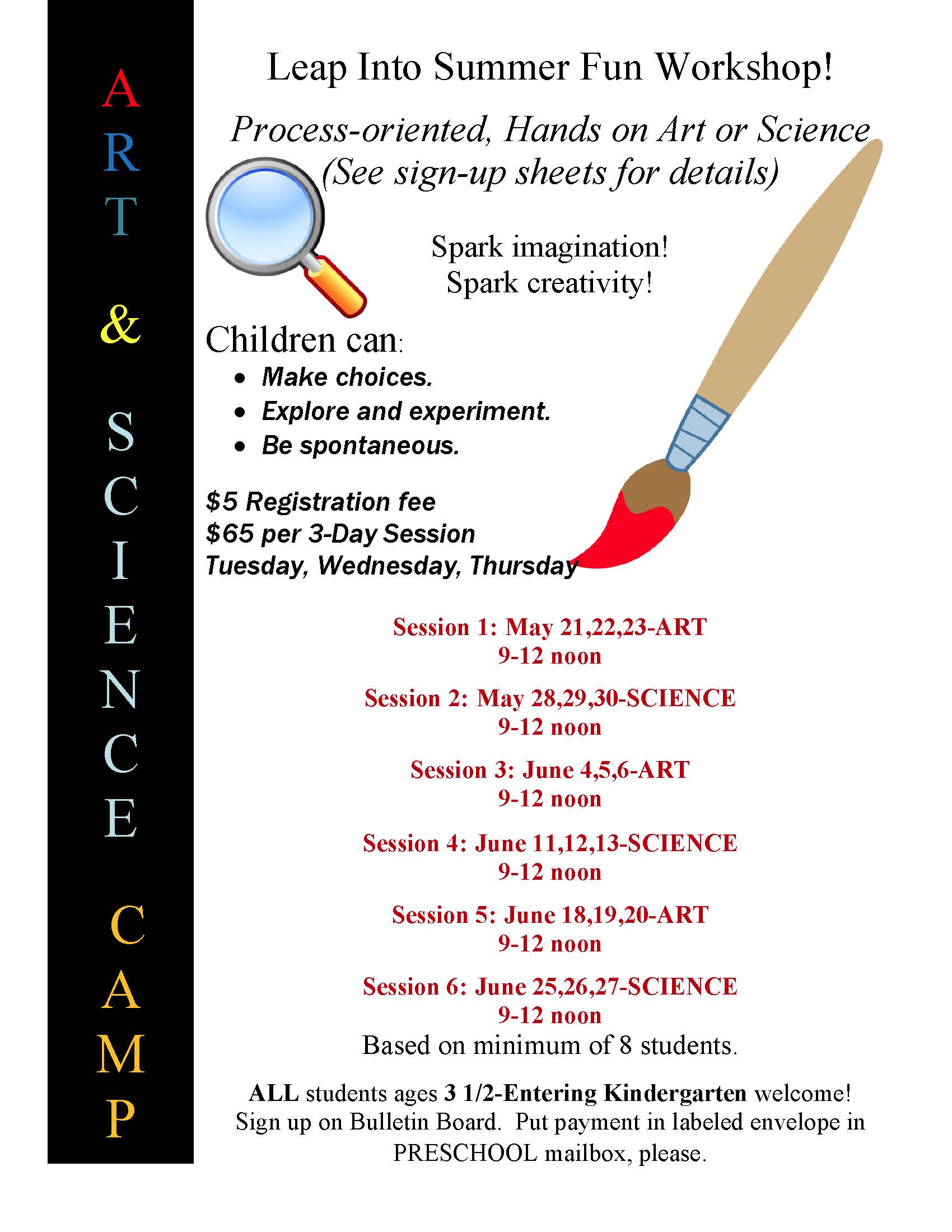 Leap Into Summer Fun!!!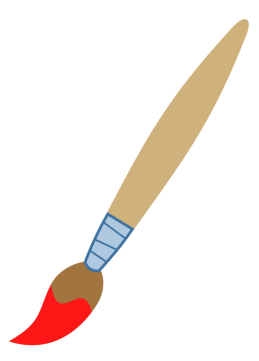 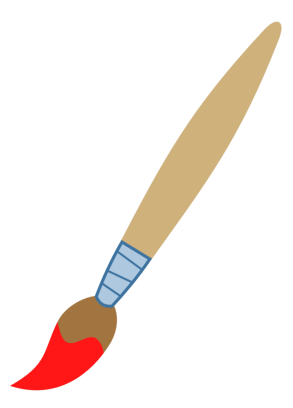 Process-oriented, Hands on Art and Science$75 per 3-Day SessionTuesday, Wednesday, ThursdayBased on minimum of 8 students.Spark Imagination!Spark creativity!Children can:Make Choices.Explore & experiment.Be spontaneous!Session 1: May 18, 19, 20 - SCIENCESession 2: May 25, 26, 27 -ARTSession 3: June1, 2, 3 - SCIENCE		Session 4: June 8, 9, 10 - ARTSession 5: June 15, 16, 17 - SCIENCESession 6: June 22, 23, 24 – ARTSession 7: June 29, 30, July 1 - SCIENCEAll sessions 9 AM – 12 NoonALL students ages 3 ½-entering Kindergarten welcome!  ART & SCIENCE CAMP - $75 per 3-Day SessionTuesday, Wednesday, Thursday									Amt EnclosedSession 1: May 18, 19, 20 – SCIENCE			____________Session 2: May 25, 26, 27 –ART				____________Session 3: June1, 2, 3 – SCIENCE			____________Session 4: June 8, 9, 10 – ART				____________Session 5: June 15, 16, 17 – SCIENCE			____________Session 6: June 22, 23, 24 – ART				____________Session 7: June 29, 30, July 1 – SCIENCE		____________						TOTAL		____________BASED ON MINIMUM OF 8 STUDENTSName of Student	________________________Address			________________________				________________________Phone Number		________________________(next page)EMERGENCY FORMChild’s Name _______________________________Child’s Birthdate_________Child’s age as of September 1st ________Parent(s)’ Name(s)________________________________________________Address _________________________________________________________ Phone Number ___________________ Cell Phone(s) _____________________ E-mail Address ___________________Father’s Occupation/ Place of employment______________________________Type of work _____________________Work Phone Number _______________Mother’s Occupation/Place of employment ______________________Type of work __________________________ Work Phone Number __________The best person to be reached in an emergency _________________________ Telephone Number _________________Alternate Telephone Numbers									Relationship       Name					Number		to Child1.  ________________________	      _____________          _______________2.  ________________________       ____________            _______________3.  ________________________       ____________           _______________(next page)Family Doctor ____________________________________________________Address _________________________________________________________Telephone Number ___________________Allergies ________________________________________________________________________________________________________________________Hospital Preference______________________________________________________Comments __________________________________________________________________________________________________________________________________________________________		_______________Signed							Date                                         (next page)PERMISSION FORMChild’s name ___________________________________________________I hereby grant permission for my child to use all of the play equipment, and participate in all of the activities of the school.I hereby grant permission for my child to leave the school premises, under the supervision of a staff member, for neighborhood walks or field trips, in an authorized vehicle.  I will receive notification prior to each field trip, and I will provide an appropriate car safety seat for the trip or I will keep my child home the day of the field trip.I hereby grant permission for my child to be photographed participating in school activities and for these photographs to be used for display, publicity, and school projects.I hereby grant permission for the Director or teacher to take whatever steps may be necessary to obtain emergency medical care if warranted.  These steps may include, but are not limited to, the following:	1.	Attempt to contact a parent or emergency call number.	2.	Attempt to contact the child’s physician.3.	If we cannot contact you or the child’s physician, we will do any or all of the following:		a)	Call another physician;		b)	Call an ambulance;c)	Have the child taken to the emergency room at the closest hospital, accompanied by a staff member.4.	Any expenses incurred, under #3 above, will be borne by the child’s family.(next page)5.	The school will not be responsible for anything that may happen as a result of false information given at the time of enrollment.6.	The school will not assume responsibility for a child who has not been properly walked to the classroom by the parent or carpool driver._________________________________________________________________________________________________Parents name (printed)_________________________________________		_______________Signed									Date(next page)Dear Parent/Legal Guardian: The novel coronavirus, COVID-19, has been declared a worldwide pandemic by the World Health Organization. As a result, federal, state, and local governments and agencies recommend social distancing and have, in many locations, prohibited the congregation of groups of people. We are doing everything we can to be compliant with all regulations and ensure your safety. We have put in place preventative measures to reduce the spread of COVID-19, but we cannot guarantee that you or family members will not become infected with COVID-19. By participating in programs, services, and activities of our Organization, you agree to the following: On behalf of yourself and your children, you hereby release, covenant not to sue, discharge, and hold harmless Trinity United Church of Christ Preschool, its employees, agents, and representatives, of and from all liabilities, claims, actions, damages, costs or expenses of any kind arising out of or relating to your participation in our programs, services or activities. You understand and agree that this release includes any claims based on the actions, omissions, or negligence of this organization, its employees, agents, and representatives, whether a COVID-19 infection occurs before, during, or after participation in any hosted or programmed event by this organization. Parent Signature: ___________________________________ Printed Name: _______________________________________ Date: ____________________ Names of Minors: __________________________________ __________________________________ 	__________________________________ __________________________________	 __________________________________ __________________________________ 	__________________________________ 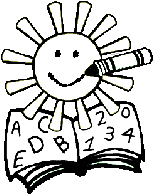 Trinity UCC Preschool2340 State StreetEast Petersburg, PA  17520569-1632       569-0592Trinity UCC Preschool2340 State StreetEast Petersburg, PA 17520569-1632       569-0592